INDICAÇÃO Nº 2560/2018Sugere ao Poder Executivo Municipal quanto à possibilidade de conserto da iluminação nos Postes do Campo de Futebol localizado na Rua da Borracha nº407 Bairro Jd. Perola.Excelentíssimo Senhor Prefeito Municipal, Nos termos do Art. 108 do Regimento Interno desta Casa de Leis, dirijo-me a Vossa Excelência para sugerir que, por intermédio do Setor competente, quanto à possibilidade de conserto da iluminação nos Postes do Campo de Futebol localizado na Rua da Borracha nº407 Bairro Jd. Perola.Justificativa:Conforme relatos de munícipes, a academia ao ar livre referida esta escura, assim prejudicando a utilização da área para a prática de atividades físicas causando insegurança as pessoas que utilizam o local.Plenário “Dr. Tancredo Neves”, em 08 de outubro de 2.016.                                                  FELIPE SANCHES-Vereador / Vice Presidente-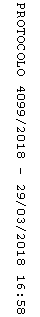 